Extending PatternsPuckster CharactersSubject:MathTitle:Extending PatternsGrade Level:KindergartenPurpose:To be able to identify and extend patterns.CurricularConnections:Demonstrate an understanding of repeating patterns (two or three elements) by identifying and extending patterns using manipulatives, sounds and actions.Materials:Pre-laminated set of pattern strips and Puckster characters (make enough copies so class can work in pairs)Chartpaper/board and markerActivity:Review what a pattern is. Explain that they are going to learn how to extend a pattern.Model the beginning of a sound pattern, snap-clap-snap-clap-snap. Ask: what comes next?Model the beginning of an action pattern. Touch toes-knees- waist-toes-knees-waist. Ask: what comes next?Draw a simple pattern on the board with some blank lines at the end.  Ask: what part of this pattern keeps repeating?  Circle the repeating part of pattern.  Students orally say the pattern using the names of the shapes.When they get to the blank lines - Ask: what comes next?  How do you know?Pair students up and give each pair a set of pattern strips and Puckster characters. Tell students they need to extend each pattern by solving which character(s) come next.Gather students and have them share their experiences.Extension:Students create their own patterns using classroom manipulatives. They then extend a classmate’s pattern.Assessment:Teacher circulates during learning stage and provides extra support where needed.Performance task: Students need to extend a pattern that the teacher creates using classroom manipulatives.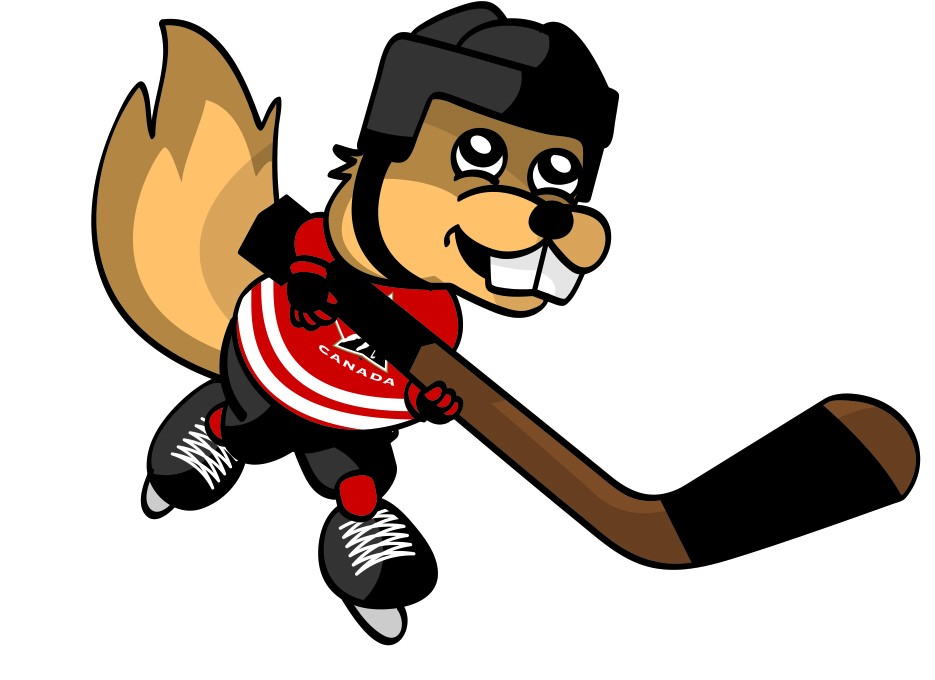 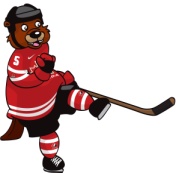 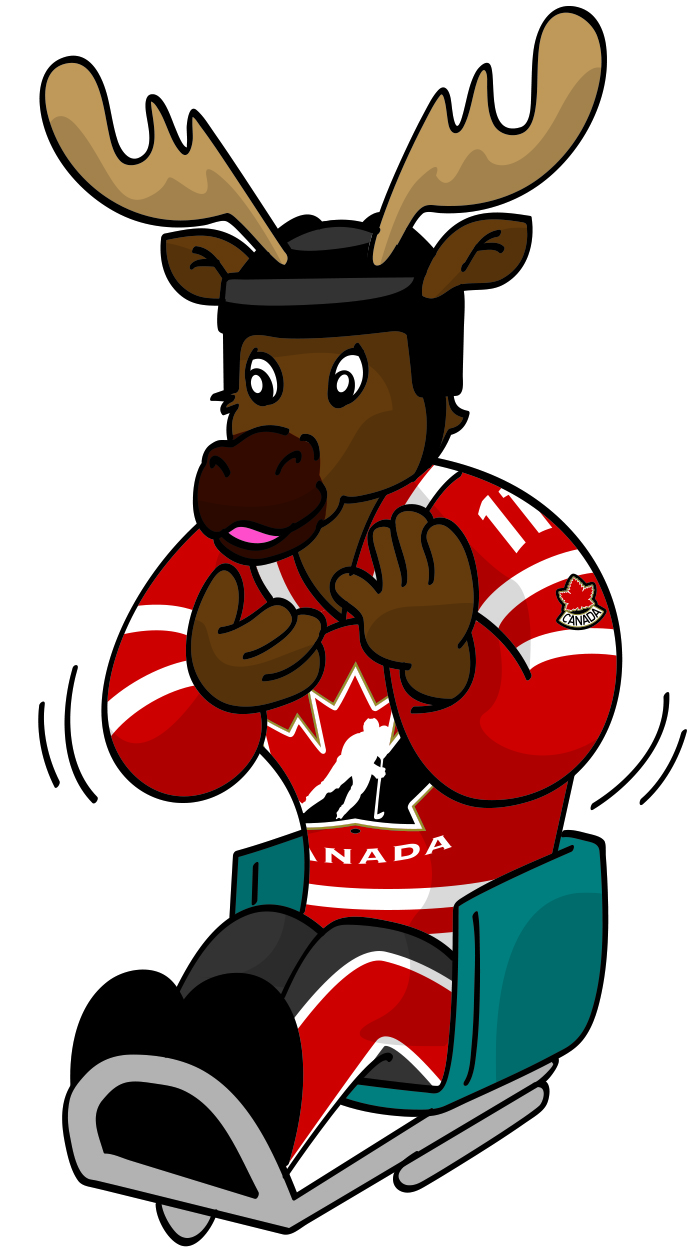 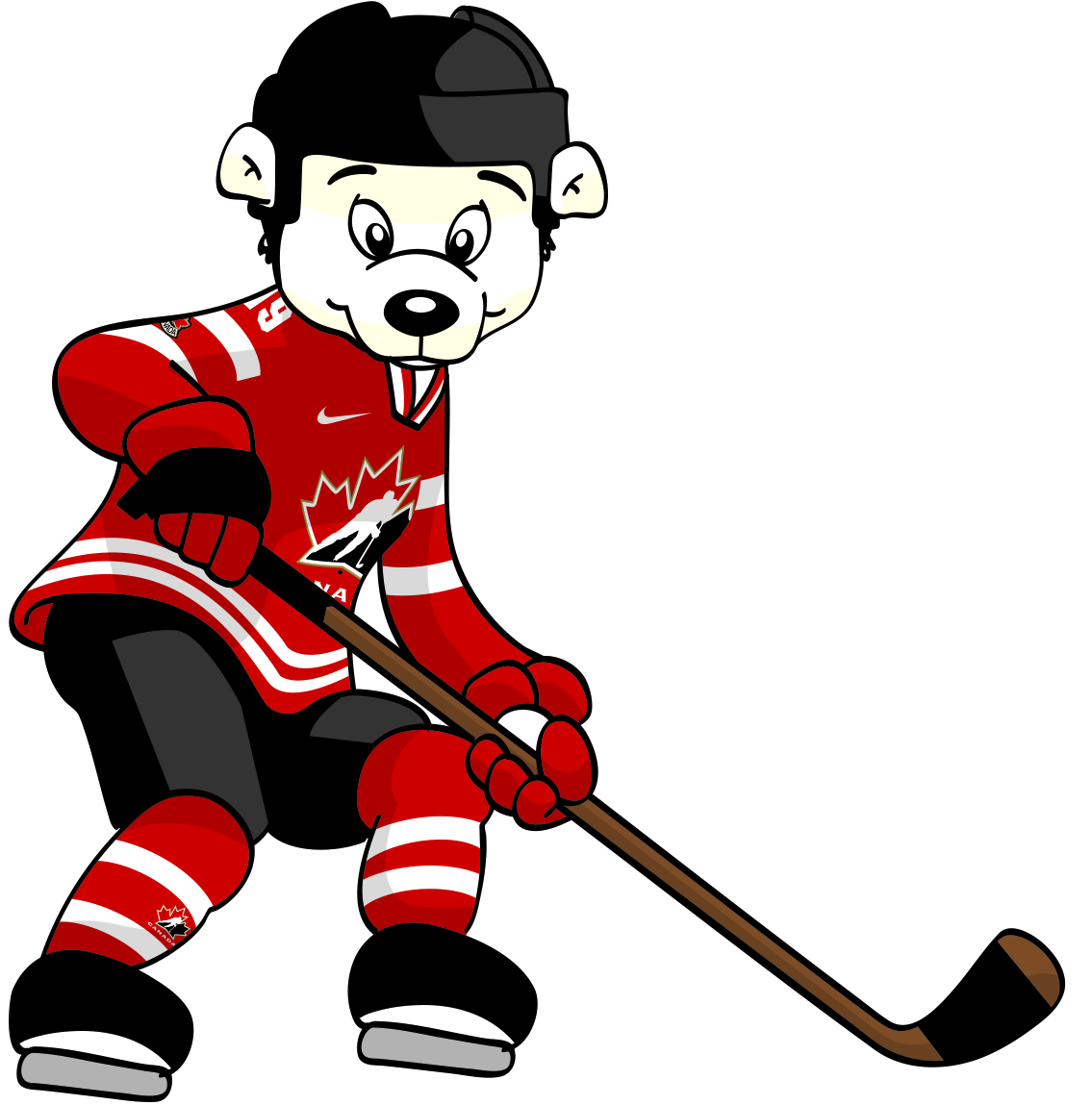 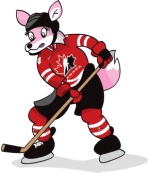 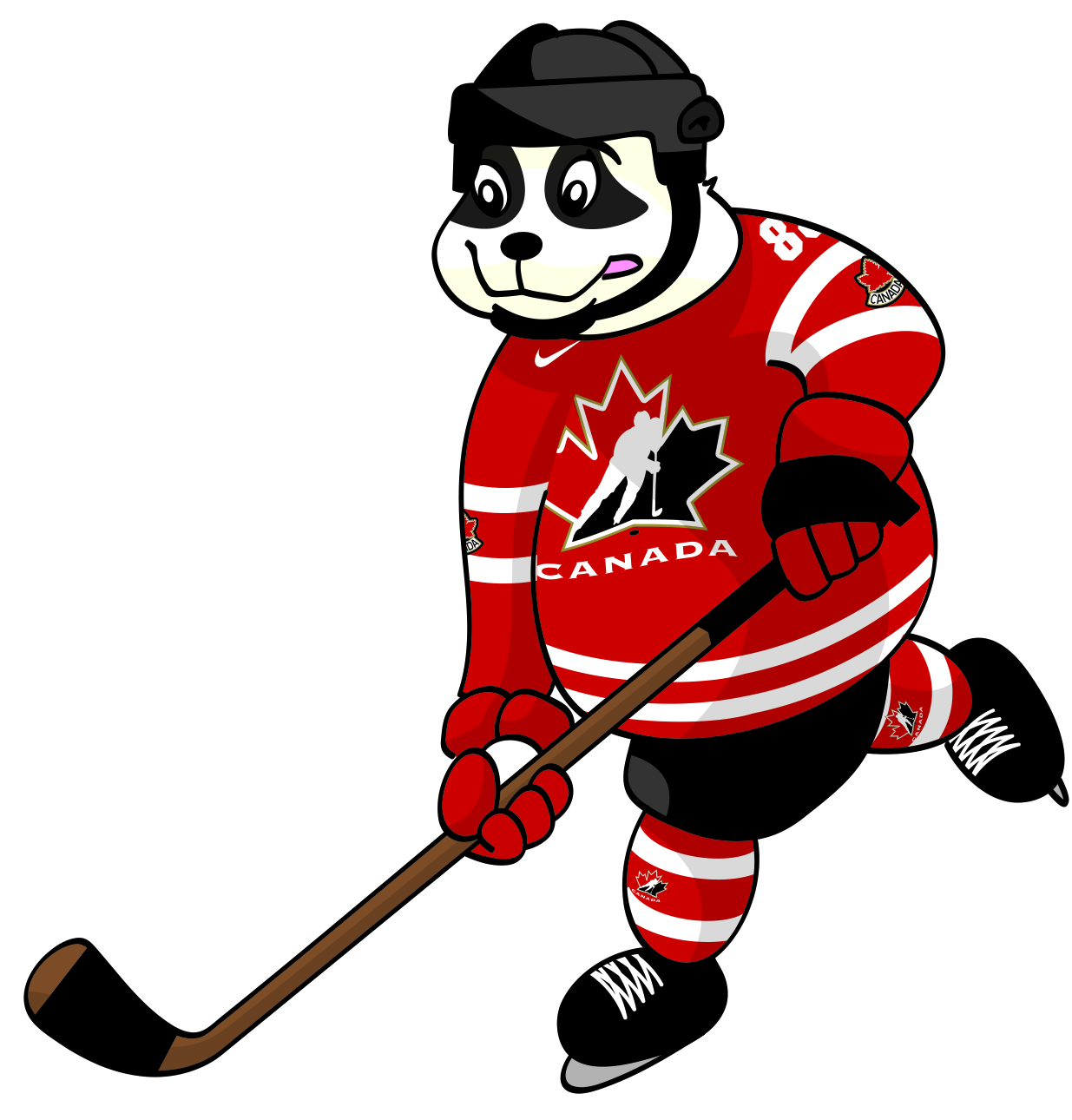 